ИНФОРМАЦИОННОЕ ПИСЬМО21 апреля 2023 года состоится YIII Международная научно-практическая конференция «Наука, бизнес, власть – триада регионального развития» и YI конкурс студенческих работ. Цель конференции: организация научно-практической площадки для конструктивного профессионального обсуждения широкого круга теоретических проблем и лучших практик в различных областях и сферах деятельности субъектов региональной экономики.Организатор конференции: Новгородский государственный университет имени Ярослава Мудрого, Институт цифровой экономики, управления и сервиса.Формат проведения: он-лайн, платформа Zoom.К участию в конференции приглашаются российские и зарубежные ученые, руководители и специалисты государственных и коммерческих организаций, преподаватели, консультанты, аспиранты. Постатейное размещение в РИНЦ (дополнительно – в журнале ВАК). Всем участникам конференции – сертификат, студентам – отдельные сертификаты за участие в конкурсе и за участие в конференции.Форма проведения: очная, заочнаяЯзык: русский, английскийСекции:1) Экономика: новая реальность.2) Цифровые технологии и корпоративная культура.3) Молодёжные инициативы (для студентов).Контакты – профессор Римма Тимофеева, е-mail rim1087@yandex.ru.                      доцент Ирина Алексина, е-mail Irina.Alexina@novsu.ru.Требования к оформлению материалов и порядок их представления: Материалы докладов, анкеты и заявки на участие представляются не позднее 17 апреля 2023 г.: - в конференции по е-mail: kmup@mail.ru;- в студенческом конкурсе по е-mail: s113620@std.novsu.ru.Участие в конференции и студенческом конкурсе бесплатное. Все участники обязаны заполнить анкету и соблюсти требования к оформлению докладов. При отсутствии анкеты и невыполнении требований материалы докладов не рассматриваются, претензии не принимаются.Требования к оформлению материалов докладов:Объём – 4-5 стр. (конкурс – 3-4 стр.) формата А4; все поля – 20 мм; шрифт – Times New Roman, 12 кегель, через 1 интервал, отступ – 10 мм, выравнивание – по ширине, без нумерации страниц. Обязательно наличие УДК; аннотации (120-150 слов, конкурс – 40-60 слов), ключевых слов (3-5); разделов «Введение», «Объект и методика», «Результаты исследований», «Выводы» (конкурс – не требуются); списка использованных источников (по ГОСТ Р 7.0.100-2018), на которые ссылался автор (допускается не более трёх авторов). Аннотация и ключевые слова сопровождаются переводом на английский язык. Рисунки должны быть вставлены в текст, быть чёткими и чёрно-белыми. Название и номера рисунков указываются под рисунками, названия и номера таблиц – над таблицами. Выравнивание по центру, размер 12 пт. Все математические формулы оформляются с помощью символов Microsoft Word. Список использованных источников оформляется в конце текста статьи в алфавитном порядке, в тексте даётся ссылка на источник, например, [7]. ОБРАЗЕЦУДК 631.3.01: 613.12ИССЛЕДОВАНИЕ ЭФФЕКТИВНОСТИ ЗАЩИТЫ КОСМИЧЕСКИХ АППАРАТОВА.И. Иванов, д-р экономических наук, профессор Контактная информация (тел; e-mail): ogau@yandex.ru А.Н. Петрова, аспирант Контактная информация (тел; e-mail): tepiak1@yandex.ru ФГБОУ ВО Тобольский государственный университет (г. Тобольск, РФ)	 Анкета участника конференции (на каждого автора отдельно)*) стоимость журнала 4000 рублей; объём – 8-10 стр. СТУДЕНЧЕСКИЙ КОНКУРСАнкета участника студенческого конкурса (на каждого автора отдельно)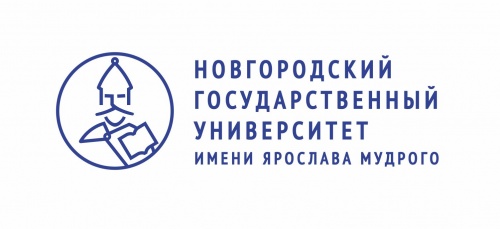 Фамилия, имя, отчество (полностью)Место работыДолжностьУчёная степеньУчёное званиеАдрес электронной почтыТелефон автораРазмещение в журнале ВАК*Заказываю (не заказываю)Почтовый адрес Указывается при заказе журнала ВАКФамилия, имя, отчество (полностью)Наименование ВУЗа КафедраАдрес электронной почты автораТелефон автораФормат участияКонкурс (конкурс и секционный доклад)Научный руководительНаучный руководительФамилия, имя, отчествоДолжностьУчёная степеньУчёное звание